หลักฐานแสดงข้อมูลตัวชี้วัด 2.5.2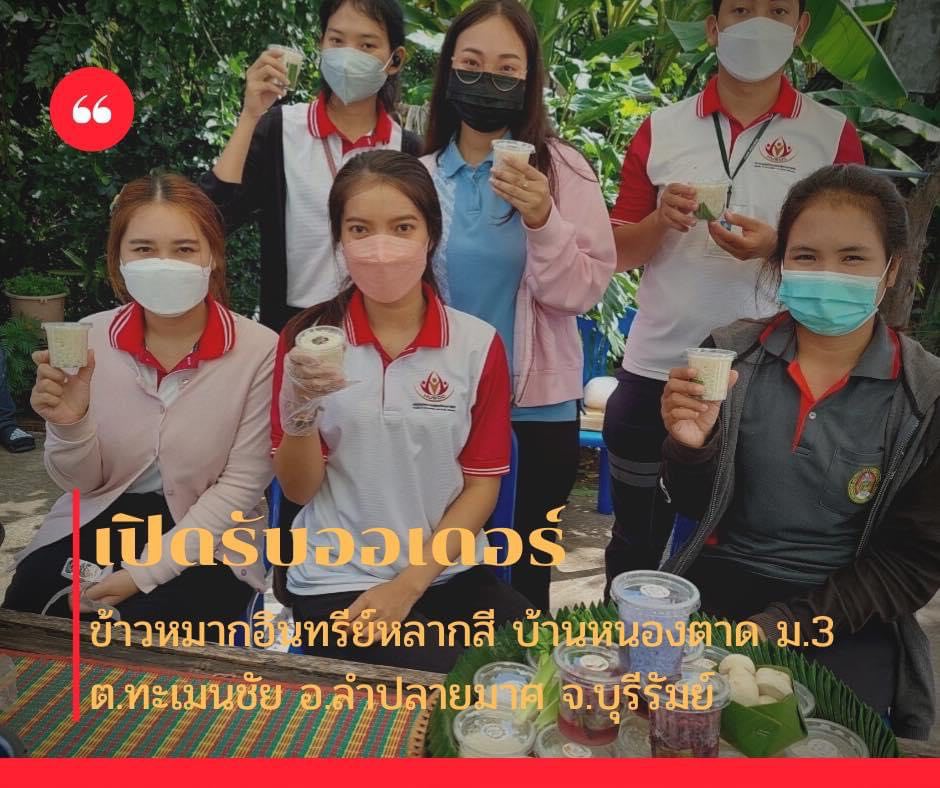 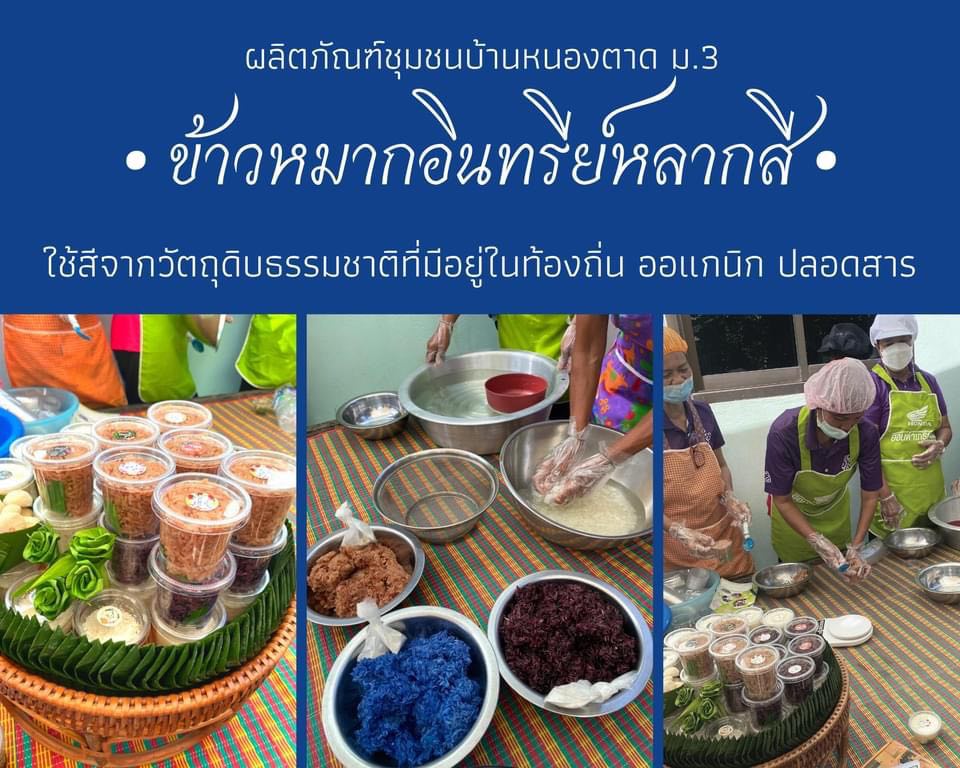 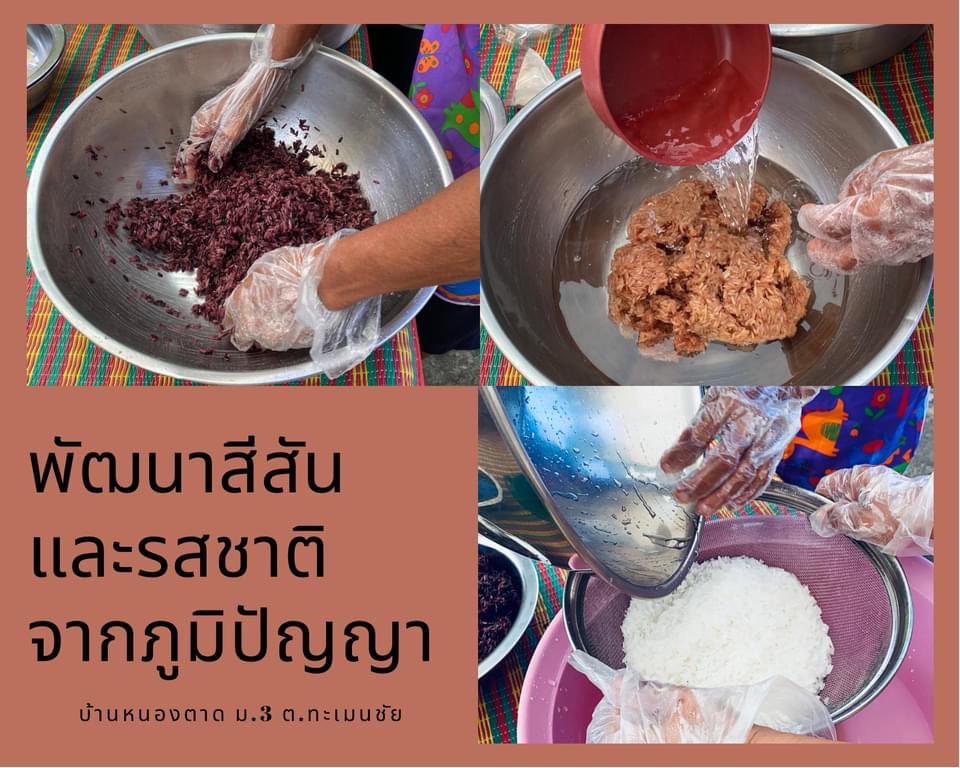 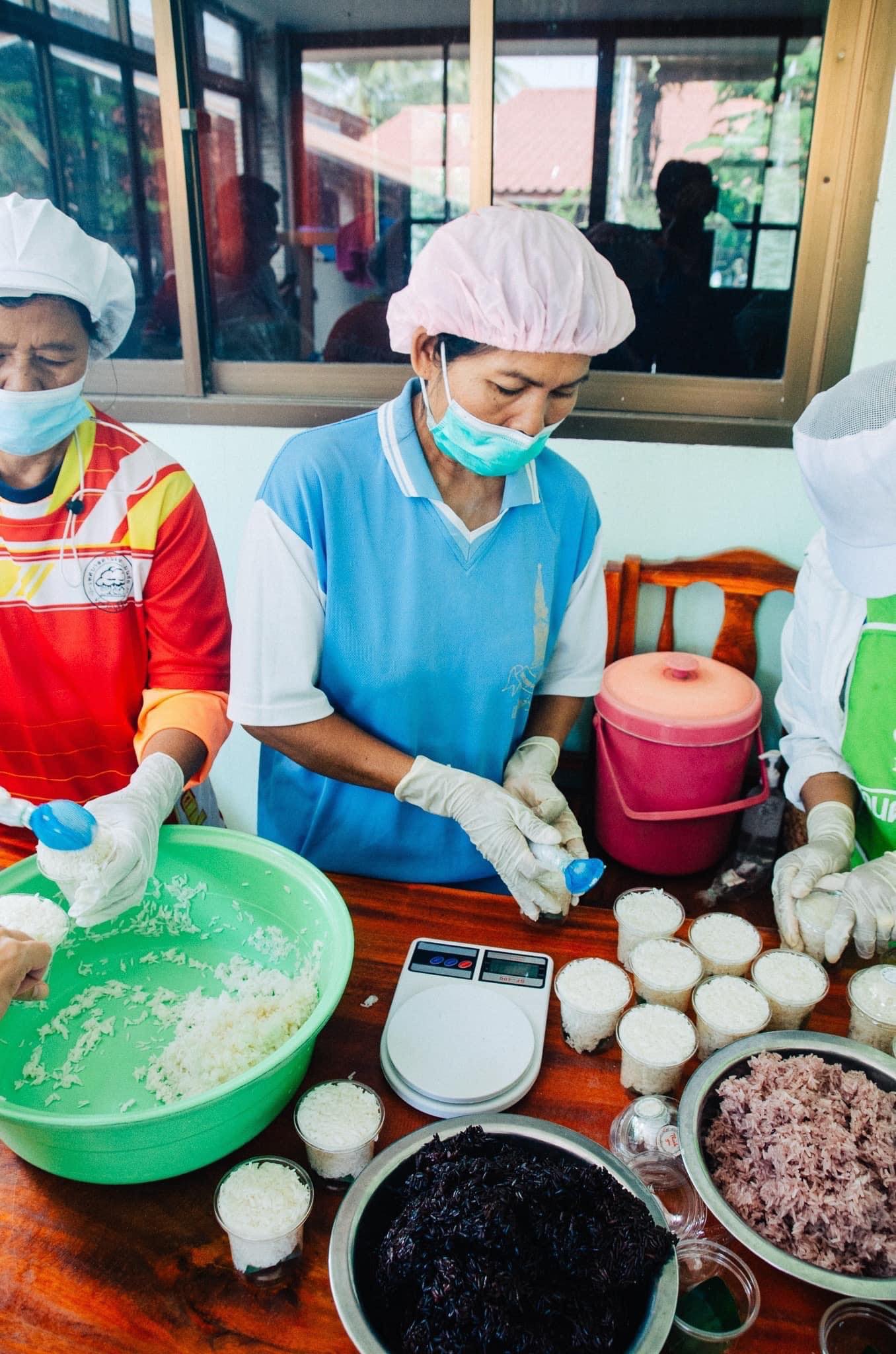 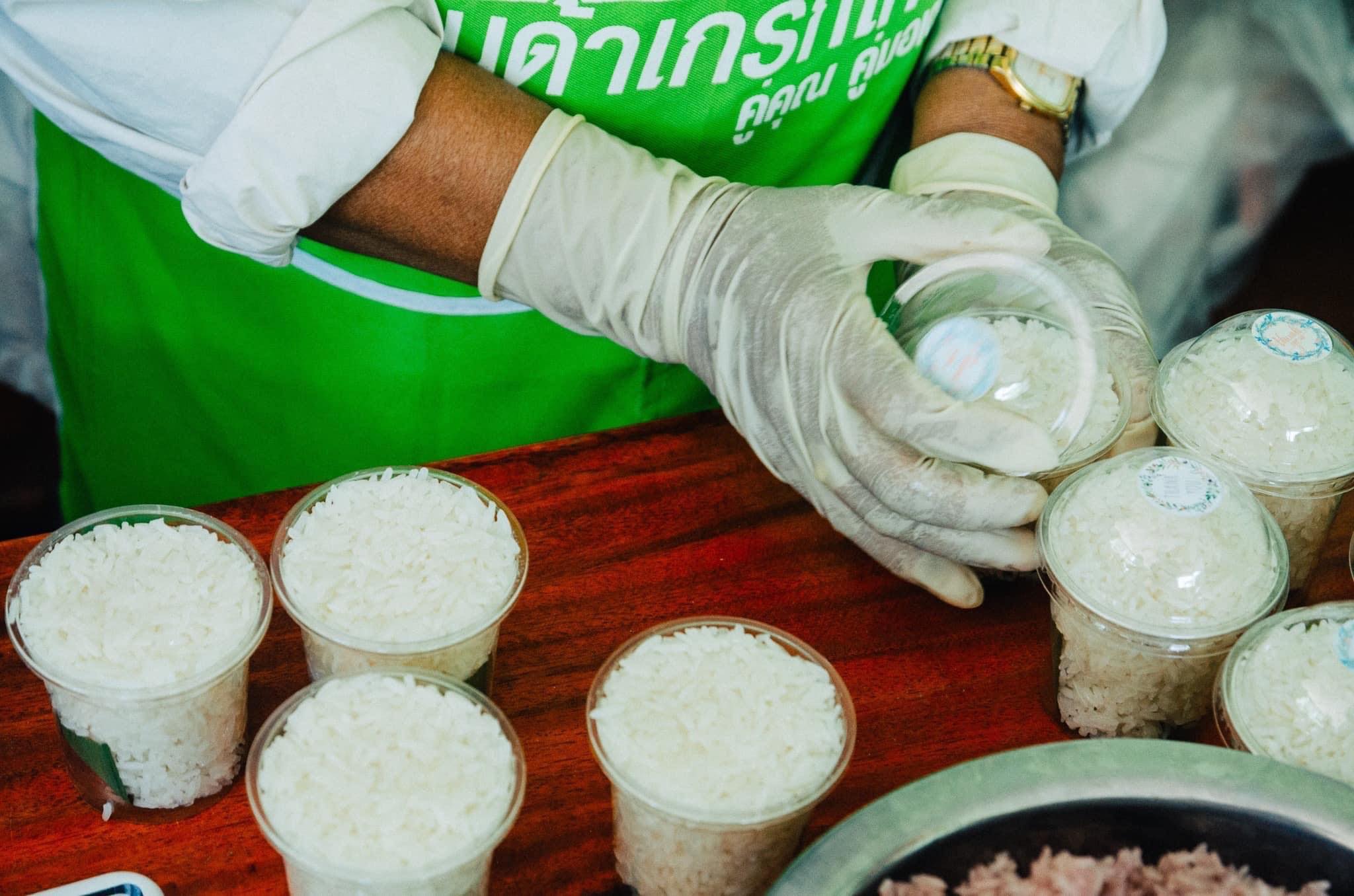 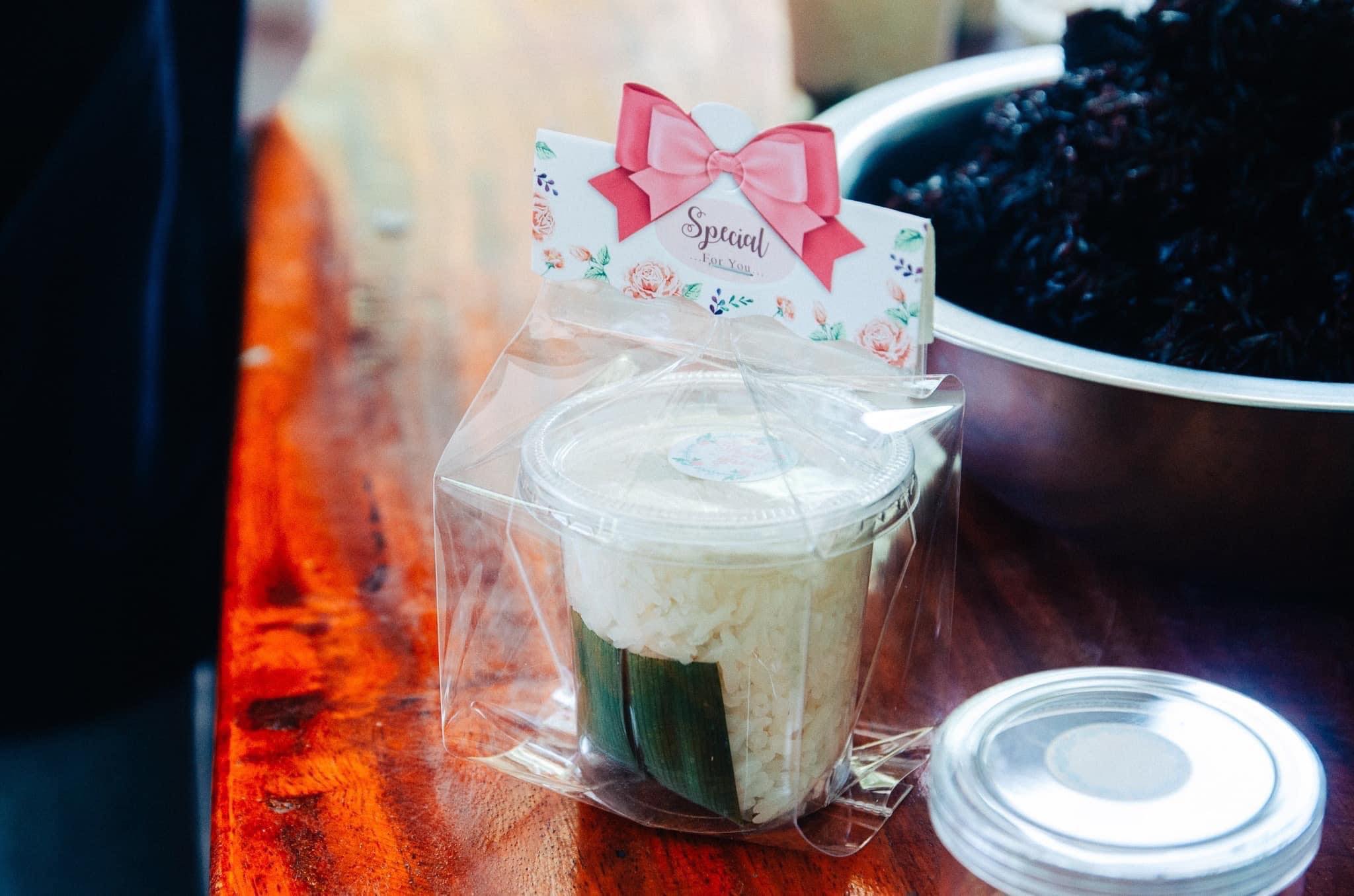 